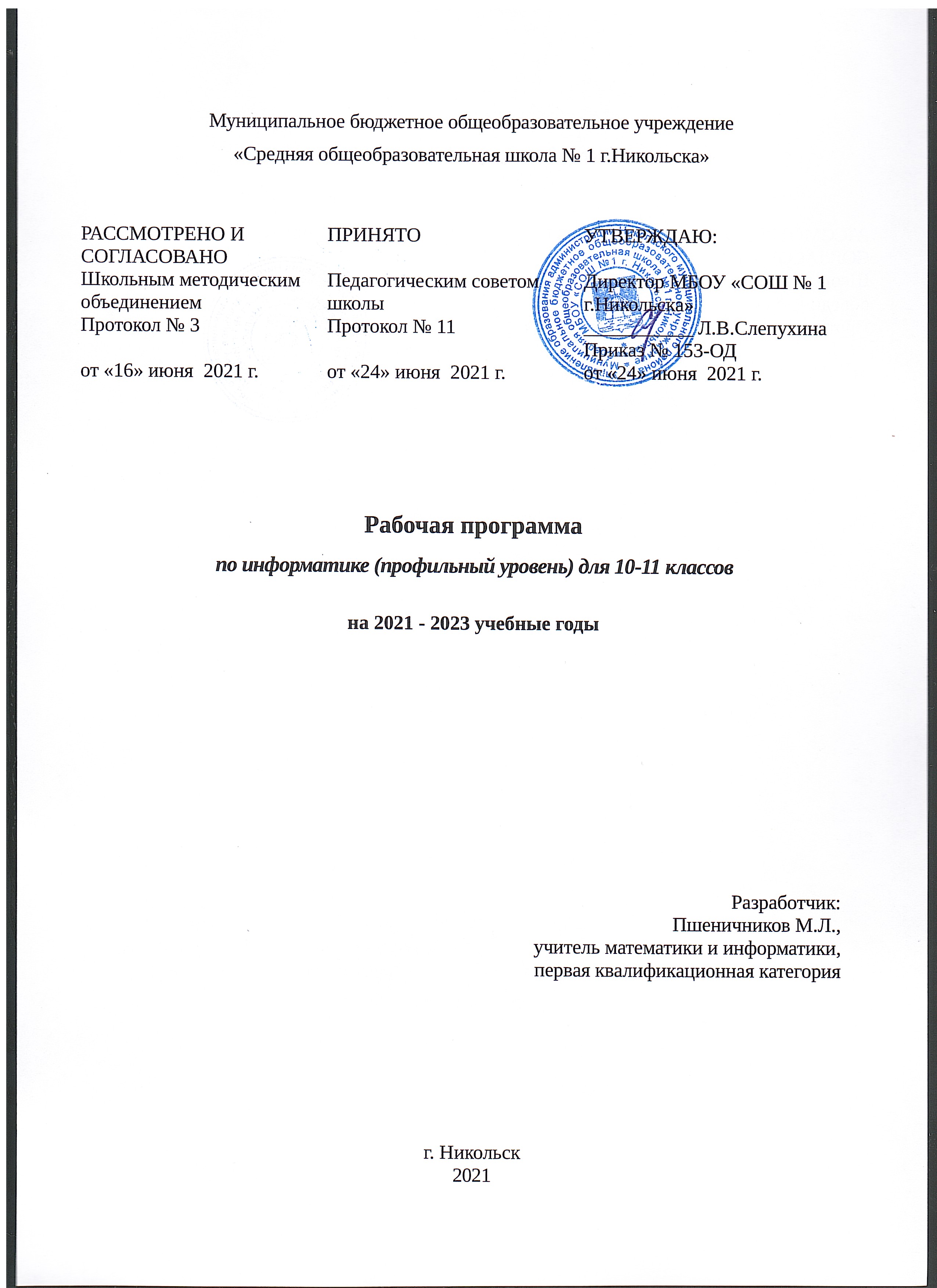 I. Введение.Рабочая программа составлена на основе: - Федерального закона от 29.12.2012 №273-ФЗ «Об образовании в Российской Федерации» (с последующими изменениями); - приказа Министерства образования и науки РФ от 17.12.2010 №1897 «Об утверждении федерального государственного образовательного стандарта основного общего образования (с последующими изменениями) — далее ФГОС ООО; - Примерной основной образовательной программы среднего общего образования" (одобрена решением федерального учебно-методического объединения по общему образованию, протокол от 28.06.2016 N 2/16-з)- Положения о рабочей программе по учебному предмету, курсу в МБОУ «СОШ №1 г. Никольска» (приказ №152-ОД-А от 24.06.2021)II. Планируемые результаты освоения информатики.В результате изучения учебного предмета "Информатика" на уровне среднего общего образования:Выпускник на базовом уровне научится:- определять информационный объем графических и звуковых данных при заданных условиях дискретизации;- строить логическое выражение по заданной таблице истинности; решать несложные логические уравнения;- находить оптимальный путь во взвешенном графе;- определять результат выполнения алгоритма при заданных исходных данных; узнавать изученные алгоритмы обработки чисел и числовых последовательностей; создавать на их основе несложные программы анализа данных; читать и понимать несложные программы, написанные на выбранном для изучения универсальном алгоритмическом языке высокого уровня;- выполнять пошагово (с использованием компьютера или вручную) несложные алгоритмы управления исполнителями и анализа числовых и текстовых данных;- создавать на алгоритмическом языке программы для решения типовых задач базового уровня из различных предметных областей с использованием основных алгоритмических конструкций;- использовать готовые прикладные компьютерные программы в соответствии с типом решаемых задач и по выбранной специализации;- понимать и использовать основные понятия, связанные со сложностью вычислений (время работы, размер используемой памяти);- использовать компьютерно-математические модели для анализа соответствующих объектов и процессов, в том числе оценивать числовые параметры моделируемых объектов и процессов, а также интерпретировать результаты, получаемые в ходе моделирования реальных процессов; представлять результаты математического моделирования в наглядном виде, готовить полученные данные для публикации;- аргументировать выбор программного обеспечения и технических средств ИКТ для решения профессиональных и учебных задач, используя знания о принципах построения персонального компьютера и классификации его программного обеспечения;- использовать электронные таблицы для выполнения учебных заданий из различных предметных областей;- использовать табличные (реляционные) базы данных, в частности составлять запросы в базах данных (в том числе вычисляемые запросы), выполнять сортировку и поиск записей в БД; описывать базы данных и средства доступа к ним; наполнять разработанную базу данных;- создавать структурированные текстовые документы и демонстрационные материалы с использованием возможностей современных программных средств;- применять антивирусные программы для обеспечения стабильной работы технических средств ИКТ;- соблюдать санитарно-гигиенические требования при работе за персональным компьютером в соответствии с нормами действующих СанПиН.Выпускник на базовом уровне получит возможность научиться:- выполнять эквивалентные преобразования логических выражений, используя законы алгебры логики, в том числе и при составлении поисковых запросов;- переводить заданное натуральное число из двоичной записи в восьмеричную и шестнадцатеричную и обратно; сравнивать, складывать и вычитать числа, записанные в двоичной, восьмеричной и шестнадцатеричной системах счисления;- использовать знания о графах, деревьях и списках при описании реальных объектов и процессов;- строить неравномерные коды, допускающие однозначное декодирование сообщений, используя условие Фано; использовать знания о кодах, которые позволяют обнаруживать ошибки при передаче данных, а также о помехоустойчивых кодах;- понимать важность дискретизации данных; использовать знания о постановках задач поиска и сортировки; их роли при решении задач анализа данных;- использовать навыки и опыт разработки программ в выбранной среде программирования, включая тестирование и отладку программ; использовать основные управляющие конструкции последовательного программирования и библиотеки прикладных программ; выполнять созданные программы;- разрабатывать и использовать компьютерно-математические модели; оценивать числовые параметры моделируемых объектов и процессов; интерпретировать результаты, получаемые в ходе моделирования реальных процессов; анализировать готовые модели на предмет соответствия реальному объекту или процессу;- применять базы данных и справочные системы при решении задач, возникающих в ходе учебной деятельности и вне ее; создавать учебные многотабличные базы данных;- классифицировать программное обеспечение в соответствии с кругом выполняемых задач;- понимать основные принципы устройства современного компьютера и мобильных электронных устройств; использовать правила безопасной и экономичной работы с компьютерами и мобильными устройствами;- понимать общие принципы разработки и функционирования интернет-приложений; создавать веб-страницы; использовать принципы обеспечения информационной безопасности, способы и средства обеспечения надежного функционирования средств ИКТ;- критически оценивать информацию, полученную из сети Интернет.Выпускник на углубленном уровне научится:- кодировать и декодировать тексты по заданной кодовой таблице; строить неравномерные коды, допускающие однозначное декодирование сообщений, используя условие Фано; понимать задачи построения кода, обеспечивающего по возможности меньшую среднюю длину сообщения при известной частоте символов, и кода, допускающего диагностику ошибок;- строить логические выражения с помощью операций дизъюнкции, конъюнкции, отрицания, импликации, эквиваленции; выполнять эквивалентные преобразования этих выражений, используя законы алгебры логики (в частности, свойства дизъюнкции, конъюнкции, правила де Моргана, связь импликации с дизъюнкцией);- строить таблицу истинности заданного логического выражения; строить логическое выражение в дизъюнктивной нормальной форме по заданной таблице истинности; определять истинность высказывания, составленного из элементарных высказываний с помощью логических операций, если известна истинность входящих в него элементарных высказываний; исследовать область истинности высказывания, содержащего переменные; решать логические уравнения;- строить дерево игры по заданному алгоритму; строить и обосновывать выигрышную стратегию игры;- записывать натуральные числа в системе счисления с данным основанием; использовать при решении задач свойства позиционной записи числа, в частности признак делимости числа на основание системы счисления;- записывать действительные числа в экспоненциальной форме; применять знания о представлении чисел в памяти компьютера;- описывать графы с помощью матриц смежности с указанием длин ребер (весовых матриц); решать алгоритмические задачи, связанные с анализом графов, в частности задачу построения оптимального пути между вершинами ориентированного ациклического графа и определения количества различных путей между вершинами;- формализовать понятие "алгоритм" с помощью одной из универсальных моделей вычислений (машина Тьюринга, машина Поста и др.); понимать содержание тезиса Черча-Тьюринга;- понимать и использовать основные понятия, связанные со сложностью вычислений (время работы и размер используемой памяти при заданных исходных данных; асимптотическая сложность алгоритма в зависимости от размера исходных данных); определять сложность изучаемых в курсе базовых алгоритмов;- анализировать предложенный алгоритм, например определять, какие результаты возможны при заданном множестве исходных значений и при каких исходных значениях возможно получение указанных результатов;- создавать, анализировать и реализовывать в виде программ базовые алгоритмы, связанные с анализом элементарных функций (в том числе приближенных вычислений), записью чисел в позиционной системе счисления, делимостью целых чисел; линейной обработкой последовательностей и массивов чисел (в том числе алгоритмы сортировки), анализом строк, а также рекурсивные алгоритмы;- применять метод сохранения промежуточных результатов (метод динамического программирования) для создания полиномиальных (не переборных) алгоритмов решения различных задач; примеры: поиск минимального пути в ориентированном ациклическом графе, подсчет количества путей;- создавать собственные алгоритмы для решения прикладных задач на основе изученных алгоритмов и методов;- применять при решении задач структуры данных: списки, словари, деревья, очереди; применять при составлении алгоритмов базовые операции со структурами данных;- использовать основные понятия, конструкции и структуры данных последовательного программирования, а также правила записи этих конструкций и структур в выбранном для изучения языке программирования;- использовать в программах данные различных типов; применять стандартные и собственные подпрограммы для обработки символьных строк; выполнять обработку данных, хранящихся в виде массивов различной размерности; выбирать тип цикла в зависимости от решаемой подзадачи; составлять циклы с использованием заранее определенного инварианта цикла; выполнять базовые операции с текстовыми и двоичными файлами; выделять подзадачи, решение которых необходимо для решения поставленной задачи в полном объеме; реализовывать решения подзадач в виде подпрограмм, связывать подпрограммы в единую программу; использовать модульный принцип построения программ; использовать библиотеки стандартных подпрограмм;- применять алгоритмы поиска и сортировки при решении типовых задач;- выполнять объектно-ориентированный анализ задачи: выделять объекты, описывать на формальном языке их свойства и методы; реализовывать объектно-ориентированный подход для решения задач средней сложности на выбранном языке программирования;- выполнять отладку и тестирование программ в выбранной среде программирования; использовать при разработке программ стандартные библиотеки языка программирования и внешние библиотеки программ; создавать многокомпонентные программные продукты в среде программирования;- инсталлировать и деинсталлировать программные средства, необходимые для решения учебных задач по выбранной специализации;- пользоваться навыками формализации задачи; создавать описания программ, инструкции по их использованию и отчеты по выполненным проектным работам;- разрабатывать и использовать компьютерно-математические модели; анализировать соответствие модели реальному объекту или процессу; проводить эксперименты и статистическую обработку данных с помощью компьютера; интерпретировать результаты, получаемые в ходе моделирования реальных процессов; оценивать числовые параметры моделируемых объектов и процессов;- понимать основные принципы устройства и функционирования современных стационарных и мобильных компьютеров; выбирать конфигурацию компьютера в соответствии с решаемыми задачами;- понимать назначение, а также основные принципы устройства и работы современных операционных систем; знать виды и назначение системного программного обеспечения;- владеть принципами организации иерархических файловых систем и именования файлов; использовать шаблоны для описания группы файлов;- использовать на практике общие правила проведения исследовательского проекта (постановка задачи, выбор методов исследования, подготовка исходных данных, проведение исследования, формулировка выводов, подготовка отчета); планировать и выполнять небольшие исследовательские проекты;- использовать динамические (электронные) таблицы, в том числе формулы с использованием абсолютной, относительной и смешанной адресации, выделение диапазона таблицы и упорядочивание (сортировку) его элементов; построение графиков и диаграмм;- владеть основными сведениями о табличных (реляционных) базах данных, их структуре, средствах создания и работы, в том числе выполнять отбор строк таблицы, удовлетворяющих определенному условию; описывать базы данных и средства доступа к ним; наполнять разработанную базу данных;- использовать компьютерные сети для обмена данными при решении прикладных задач;- организовывать на базовом уровне сетевое взаимодействие (настраивать работу протоколов сети TCP/IP и определять маску сети);- понимать структуру доменных имен; принципы IP-адресации узлов сети;- представлять общие принципы разработки и функционирования интернет-приложений (сайты, блоги и др.);- применять на практике принципы обеспечения информационной безопасности, способы и средства обеспечения надежного функционирования средств ИКТ; соблюдать при работе в сети нормы информационной этики и права (в том числе авторские права);- проектировать собственное автоматизированное место; следовать основам безопасной и экономичной работы с компьютерами и мобильными устройствами; соблюдать санитарно-гигиенические требования при работе за персональным компьютером в соответствии с нормами действующих СанПиН.Выпускник на углубленном уровне получит возможность научиться:- применять коды, исправляющие ошибки, возникшие при передаче информации; определять пропускную способность и помехозащищенность канала связи, искажение информации при передаче по каналам связи, а также использовать алгоритмы сжатия данных (алгоритм LZW и др.);- использовать графы, деревья, списки при описании объектов и процессов окружающего мира; использовать префиксные деревья и другие виды деревьев при решении алгоритмических задач, в том числе при анализе кодов;- использовать знания о методе "разделяй и властвуй";- приводить примеры различных алгоритмов решения одной задачи, которые имеют различную сложность; использовать понятие переборного алгоритма;- использовать понятие универсального алгоритма и приводить примеры алгоритмически неразрешимых проблем;- использовать второй язык программирования; сравнивать преимущества и недостатки двух языков программирования;- создавать программы для учебных или проектных задач средней сложности;- использовать информационно-коммуникационные технологии при моделировании и анализе процессов и явлений в соответствии с выбранным профилем;- осознанно подходить к выбору ИКТ-средств и программного обеспечения для решения задач, возникающих в ходе учебы и вне ее, для своих учебных и иных целей;- проводить (в несложных случаях) верификацию (проверку надежности и согласованности) исходных данных и валидацию (проверку достоверности) результатов натурных и компьютерных экспериментов;- использовать пакеты программ и сервисы обработки и представления данных, в том числе - статистической обработки;- использовать методы машинного обучения при анализе данных; использовать представление о проблеме хранения и обработки больших данных;- создавать многотабличные базы данных; работе с базами данных и справочными системами с помощью веб-интерфейса.III.  Содержание учебного предмета.Введение. Информация и информационные процессы. ДанныеСпособы представления данных. Различия в представлении данных, предназначенных для хранения и обработки в автоматизированных компьютерных системах и предназначенных для восприятия человеком.Системы. Компоненты системы и их взаимодействие.. Информационное взаимодействие в системе, управление. Разомкнутые и замкнутые системы управления. Математическое и компьютерное моделирование систем управления.Математические основы информатикиТексты и кодирование. Передача данныхЗнаки, сигналы и символы. Знаковые системы.Равномерные и неравномерные коды. Префиксные коды. Условие Фано. Обратное условие Фано. Алгоритмы декодирования при использовании префиксных кодов.Сжатие данных. Учет частотности символов при выборе неравномерного кода. Оптимальное кодирование Хаффмана. Использование программ-архиваторов. Алгоритм LZW.Передача данных. Источник, приемник, канал связи, сигнал, кодирующее и декодирующее устройства.Пропускная способность и помехозащищенность канала связи. Кодирование сообщений в современных средствах передачи данных.Искажение информации при передаче по каналам связи. Коды с возможностью обнаружения и исправления ошибок.Способы защиты информации, передаваемой по каналам связи. Криптография (алгоритмы шифрования). Стеганография.ДискретизацияИзмерения и дискретизация. Частота и разрядность измерений. Универсальность дискретного представления информации.Дискретное представление звуковых данных. Многоканальная запись. Размер файла, полученного в результате записи звука.Дискретное представление статической и динамической графической информации.Сжатие данных при хранении графической и звуковой информации.Системы счисленияСвойства позиционной записи числа: количество цифр в записи, признак делимости числа на основание системы счисления.Алгоритм перевода десятичной записи числа в запись в позиционной системе с заданным основанием. Алгоритмы построения записи числа в позиционной системе счисления с заданным основанием и вычисления числа по строке, содержащей запись этого числа в позиционной системе счисления с заданным основанием.Арифметические действия в позиционных системах счисления.Краткая и развернутая форма записи смешанных чисел в позиционных системах счисления. Перевод смешанного числа в позиционную систему счисления с заданным основанием.Представление целых и вещественных чисел в памяти компьютера. Компьютерная арифметика.Элементы комбинаторики, теории множеств и математической логикиОперации "импликация", "эквиваленция". Логические функции.Законы алгебры логики. Эквивалентные преобразования логических выражений. Логические уравнения.Построение логического выражения с данной таблицей истинности. Дизъюнктивная нормальная форма. Конъюнктивная нормальная форма.Логические элементы компьютеров. Построение схем из базовых логических элементов.Дискретные игры двух игроков с полной информацией. Выигрышные стратегии.Дискретные объектыРешение алгоритмических задач, связанных с анализом графов (примеры: построения оптимального пути между вершинами ориентированного ациклического графа; определения количества различных путей между вершинами).Обход узлов дерева в глубину. Упорядоченные деревья (деревья, в которых упорядочены ребра, выходящие из одного узла).Использование деревьев при решении алгоритмических задач (примеры: анализ работы рекурсивных алгоритмов, разбор арифметических и логических выражений). Бинарное дерево. Использование деревьев при хранении данных.Использование графов, деревьев, списков при описании объектов и процессов окружающего мира.Алгоритмы и элементы программированияАлгоритмы и структуры данныхАлгоритмы исследования элементарных функций, в частности - точного и приближенного решения квадратного уравнения с целыми и вещественными коэффициентами, определения экстремумов квадратичной функции на отрезке.Алгоритмы анализа и преобразования записей чисел в позиционной системе счисления.Алгоритмы, связанные с делимостью целых чисел. Алгоритм Евклида для определения НОД двух натуральных чисел.Алгоритмы линейной (однопроходной) обработки последовательности чисел без использования дополнительной памяти, зависящей от длины последовательности (вычисление максимума, суммы; линейный поиск и т.п.). Обработка элементов последовательности, удовлетворяющих определенному условию (вычисление суммы заданных элементов, их максимума и т.п.).Алгоритмы обработки массивов. Примеры: перестановка элементов данного одномерного массива в обратном порядке; циклический сдвиг элементов массива; заполнение двумерного числового массива по заданным правилам; поиск элемента в двумерном массиве; вычисление максимума и суммы элементов двумерного массива. Вставка и удаление элементов в массиве.Рекурсивные алгоритмы, в частности: нахождение натуральной и целой степени заданного ненулевого вещественного числа; вычисление факториалов; вычисление n-го элемента рекуррентной последовательности (например, последовательности Фибоначчи). Построение и анализ дерева рекурсивных вызовов. Возможность записи рекурсивных алгоритмов без явного использования рекурсии.Сортировка одномерных массивов. Квадратичные алгоритмы сортировки (пример: сортировка пузырьком). Слияние двух отсортированных массивов в один без использования сортировки.Алгоритмы анализа отсортированных массивов. Рекурсивная реализация сортировки массива на основе слияния двух его отсортированных фрагментов.Алгоритмы анализа символьных строк, в том числе: подсчет количества появлений символа в строке; разбиение строки на слова по пробельным символам; поиск подстроки внутри данной строки; замена найденной подстроки на другую строку.Построение графика функции, заданной формулой, программой или таблицей значений.Алгоритмы приближенного решения уравнений на данном отрезке, например, методом деления отрезка пополам. Алгоритмы приближенного вычисления длин и площадей, в том числе: приближенное вычисление длины плоской кривой путем аппроксимации ее ломаной; приближенный подсчет методом трапеций площади под графиком функции, заданной формулой, программой или таблицей значений. Приближенное вычисление площади фигуры методом Монте-Карло. Построение траекторий, заданных разностными схемами. Решение задач оптимизации. Алгоритмы вычислительной геометрии. Вероятностные алгоритмы.Сохранение и использование промежуточных результатов. Метод динамического программирования.Представление о структурах данных. Примеры: списки, словари, деревья, очереди. Хэш-таблицы.Языки программированияПодпрограммы (процедуры, функции). Параметры подпрограмм. Рекурсивные процедуры и функции.Логические переменные. Символьные и строковые переменные. Операции над строками.Двумерные массивы (матрицы). Многомерные массивы.Средства работы с данными во внешней памяти. Файлы.Подробное знакомство с одним из универсальных процедурных языков программирования. Запись алгоритмических конструкций и структур данных в выбранном языке программирования. Обзор процедурных языков программирования.Представление о синтаксисе и семантике языка программирования.Понятие о непроцедурных языках программирования и парадигмах программирования. Изучение второго языка программирования.Разработка программЭтапы решения задач на компьютере.Структурное программирование. Проверка условия выполнения цикла до начала выполнения тела цикла и после выполнения тела цикла: постусловие и предусловие цикла. Инвариант цикла.Методы проектирования программ "сверху вниз" и "снизу вверх". Разработка программ, использующих подпрограммы.Библиотеки подпрограмм и их использование.Интегрированная среда разработки программы на выбранном языке программирования. Пользовательский интерфейс интегрированной среды разработки программ.Понятие об объектно-ориентированном программировании. Объекты и классы. Инкапсуляция, наследование, полиморфизм.Среды быстрой разработки программ. Графическое проектирование интерфейса пользователя. Использование модулей (компонентов) при разработке программ.Элементы теории алгоритмовФормализация понятия алгоритма. Машина Тьюринга - пример абстрактной универсальной вычислительной модели. Тезис Черча-Тьюринга.Другие универсальные вычислительные модели (пример: машина Поста). Универсальный алгоритм. Вычислимые и невычислимые функции. Проблема остановки и ее неразрешимость.Абстрактные универсальные порождающие модели (пример: грамматики).Сложность вычисления: количество выполненных операций, размер используемой памяти; их зависимость от размера исходных данных. Сложность алгоритма сортировки слиянием (MergeSort).Примеры задач анализа алгоритмов: определение входных данных, при которых алгоритм дает указанный результат; определение результата алгоритма без его полного пошагового выполнения.Доказательство правильности программ.Математическое моделированиеПрактическая работа с компьютерной моделью по выбранной теме. Проведение вычислительного эксперимента. Анализ достоверности (правдоподобия) результатов компьютерного эксперимента.Представление результатов моделирования в виде, удобном для восприятия человеком. Графическое представление данных (схемы, таблицы, графики).Построение математических моделей для решения практических задач.Имитационное моделирование. Моделирование систем массового обслуживания.Использование дискретизации и численных методов в математическом моделировании непрерывных процессов.Использование сред имитационного моделирования (виртуальных лабораторий) для проведения компьютерного эксперимента в учебной деятельности.Компьютерный (виртуальный) и материальный прототипы изделия. Использование учебных систем автоматизированного проектирования.Информационно-коммуникационные технологии и их использование для анализа данныхАппаратное и программное обеспечение компьютераАппаратное обеспечение компьютеров. Персональный компьютер.Многопроцессорные системы. Суперкомпьютеры. Распределенные вычислительные системы и обработка больших данных. Мобильные цифровые устройства и их роль в коммуникациях. Встроенные компьютеры. Микроконтроллеры. Роботизированные производства.Соответствие конфигурации компьютера решаемым задачам. Тенденции развития аппаратного обеспечения компьютеров.Программное обеспечение (ПО) компьютеров и компьютерных систем. Классификация программного обеспечения. Многообразие операционных систем, их функции. Программное обеспечение мобильных устройств.Модель информационной системы "клиент-сервер". Распределенные модели построения информационных систем. Использование облачных технологий обработки данных в крупных информационных системах.Инсталляция и деинсталляция программного обеспечения. Системное администрирование.Тенденции развития компьютеров. Квантовые вычисления.Техника безопасности и правила работы на компьютере. Гигиена, эргономика, ресурсосбережение, технологические требования при эксплуатации компьютерного рабочего места. Проектирование автоматизированного рабочего места в соответствии с целями его использования.Применение специализированных программ для обеспечения стабильной работы средств ИКТ. Технология проведения профилактических работ над средствами ИКТ: диагностика неисправностей.Подготовка текстов и демонстрационных материаловТехнологии создания текстовых документов. Вставка графических объектов, таблиц. Использование готовых шаблонов и создание собственных.Средства поиска и замены. Системы проверки орфографии и грамматики. Нумерация страниц. Разработка гипертекстового документа: определение структуры документа, автоматическое формирование списка иллюстраций, сносок и цитат, списка используемой литературы и таблиц. Библиографическое описание документов. Коллективная работа с документами. Рецензирование текста.Средства создания и редактирования математических текстов.Технические средства ввода текста. Распознавание текста. Распознавание устной речи. Компьютерная верстка текста. Настольно-издательские системы.Работа с аудиовизуальными даннымиТехнические средства ввода графических изображений. Кадрирование изображений. Цветовые модели. Коррекция изображений. Работа с многослойными изображениями.Работа с векторными графическими объектами. Группировка и трансформация объектов.Технологии ввода и обработки звуковой и видеоинформации.Технологии цифрового моделирования и проектирования новых изделий. Системы автоматизированного проектирования. Разработка простейших чертежей деталей и узлов с использованием примитивов системы автоматизированного проектирования. Аддитивные технологии (3D-печать).Электронные (динамические) таблицыТехнология обработки числовой информации. Ввод и редактирование данных. Автозаполнение. Форматирование ячеек. Стандартные функции. Виды ссылок в формулах. Фильтрация и сортировка данных в диапазоне или таблице. Коллективная работа с данными. Подключение к внешним данным и их импорт.Решение вычислительных задач из различных предметных областей.Компьютерные средства представления и анализа данных. Визуализация данных.Базы данныхПонятие и назначение базы данных (далее - БД). Классификация БД. Системы управления БД (СУБД). Таблицы. Запись и поле. Ключевое поле. Типы данных. Запрос. Типы запросов. Запросы с параметрами. Сортировка. Фильтрация. Вычисляемые поля.Формы. Отчеты.Многотабличные БД. Связи между таблицами. Нормализация.Подготовка и выполнение исследовательского проектаТехнология выполнения исследовательского проекта: постановка задачи, выбор методов исследования, составление проекта и плана работ, подготовка исходных данных, проведение исследования, формулировка выводов, подготовка отчета. Верификация (проверка надежности и согласованности) исходных данных и валидация (проверка достоверности) результатов исследования.Статистическая обработка данных. Обработка результатов эксперимента.Системы искусственного интеллекта и машинное обучениеМашинное обучение - решение задач распознавания, классификации и предсказания. Искусственный интеллект. Анализ данных с применением методов машинного обучения. Экспертные и рекомендательные системы.Большие данные в природе и технике (геномные данные, результаты физических экспериментов, интернет-данные, в частности данные социальных сетей). Технологии их обработки и хранения.Работа в информационном пространствеКомпьютерные сетиПринципы построения компьютерных сетей. Аппаратные компоненты компьютерных сетей. Проводные и беспроводные телекоммуникационные каналы. Сетевые протоколы. Принципы межсетевого взаимодействия. Сетевые операционные системы. Задачи системного администрирования компьютеров и компьютерных сетей.Интернет. Адресация в сети Интернет (IP-адреса, маски подсети). Система доменных имен.Технология WWW. Браузеры.Веб-сайт. Страница. Взаимодействие веб-страницы с сервером. Язык HTML. Динамические страницы.Разработка веб-сайтов. Язык HTML, каскадные таблицы стилей (CSS). Динамический HTML. Размещение веб-сайтов.Использование сценариев на языке Javascript. Формы. Понятие о серверных языках программирования.Сетевое хранение данных. Облачные сервисы.Деятельность в сети ИнтернетРасширенный поиск информации в сети Интернет. Использование языков построения запросов.Другие виды деятельности в сети Интернет. Сервисы Интернета. Геолокационные сервисы реального времени (локация мобильных телефонов, определение загруженности автомагистралей и т.п.); интернет-торговля; бронирование билетов и гостиниц и т.п. Облачные версии прикладных программных систем.Новые возможности и перспективы развития Интернета: мобильность, облачные технологии, виртуализация, социальные сервисы, доступность. Технологии "Интернета вещей". Развитие технологий распределенных вычислений.Социальная информатикаСоциальные сети - организация коллективного взаимодействия и обмена данными. Проблема подлинности полученной информации. Государственные электронные сервисы и услуги. Мобильные приложения. Открытые образовательные ресурсы. Информационная культура. Информационные пространства коллективного взаимодействия. Сетевой этикет: правила поведения в киберпространстве.Стандартизация и стандарты в сфере информатики и ИКТ докомпьютерной эры (запись чисел, алфавитов национальных языков, библиотечного и издательского дела и др.) и компьютерной эры (языки программирования).Информационная безопасностьСредства защиты информации в автоматизированных информационных системах (АИС), компьютерных сетях и компьютерах. Общие проблемы защиты информации и информационной безопасности АИС. Компьютерные вирусы и вредоносные программы. Использование антивирусных средств.Электронная подпись, сертифицированные сайты и документы. Правовые нормы использования компьютерных программ и работы в Интернете. Законодательство РФ в области программного обеспечения.Техногенные и экономические угрозы, связанные с использованием ИКТ. Правовое обеспечение информационной безопасности.IV. Тематическое планирование10 класс.11 класс.V. Контрольно-измерительные материалы.Годовая контрольная работа 10 класс			                                                                 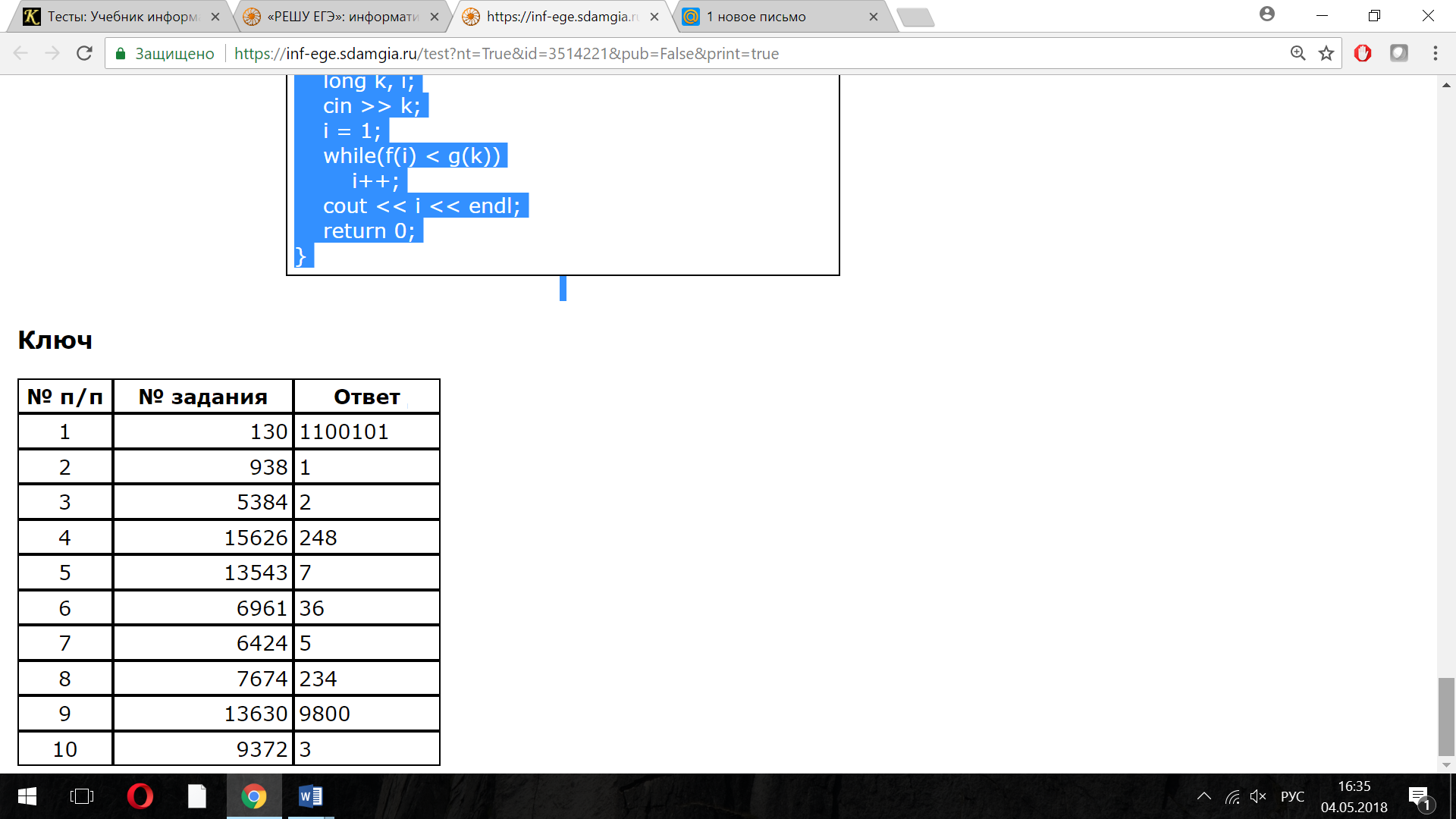 Годовая контрольная работа 11 классА. Выберите один вариант ответаА1. Какое из перечисленных устройств ввода относится к классу манипуляторов:ТачпадДжойстикМикрофонКлавиатураА2. Перед отключением компьютера информацию можно сохранитьв оперативной памятиво внешней памятив контроллере магнитного дискаА3. Постоянное запоминающее устройство служит для хранения:программы пользователя во время работыособо ценных прикладных программособо ценных документовпостоянно используемых программпрограмм начальной загрузки компьютера и тестирования его узловА4. Персональный компьютер - это…устройство для работы с текстовой информациейэлектронное устройство для обработки чиселэлектронное устройство для обработки информацииА5. В каком устройстве ПК производится обработка информации?Внешняя памятьДисплейПроцессорА6. Принтеры бывают:матричные, лазерные, струйныемонохромные, цветные, черно-белыенастольные, портативныеА7. Архитектура компьютера - этотехническое описание деталей устройств компьютераописание устройств для ввода-вывода информацииописание программного обеспечения для работы компьютераА8. Устройство для вывода текстовой и графической информации на различные твердые носителимониторпринтерсканермодемА9. Сканеры бывают:горизонтальные и вертикальныевнутренние и внешниеручные, роликовые и планшетныематричные, струйные и лазерныеА10. Графический планшет (дигитайзер) - устройство:для компьютерных игрпри проведении инженерных расчетовдля передачи символьной информации в компьютердля ввода в ПК чертежей, рисункаА11. Дано: а = ЕА16, b=3548. Какое из чисел С, записанных в двоичной системе счисления, удовлетворяет неравенству a<c<b?< b=""><c<b?< b="">11101010 211101110 211101011 211101100 2А12. Считая, что каждый символ кодируется одним байтом, определите, чему равен информационный объем следующего высказывания Жан-Жака Руссо:
Тысячи путей ведут к заблуждению, к истине – только один.92 бита220 бит456 бит512 битА13. В кодировке Unicode на каждый символ отводится два байта. Определите информационный объем слова из двадцати четырех символов в этой кодировке.384 бита192 бита256 бит48 битА14. Метеорологическая станция ведет наблюдение за влажностью воздуха. Результатом одного измерения является целое число от 0 до 100 процентов, которое записывается при помощи минимально возможного количества бит. Станция сделала 80 измерений. Определите информационный объем результатов наблюдений.80 бит70 байт80 байт560 байтА15. Вычислите сумму чисел x и y, при x = A616, y = 758. Результат представьте в двоичной системе счисления.110110112111100012111000112100100112А16. Для какого имени истинно высказывание:
¬(Первая буква имени гласная → Четвертая буква имени согласная)?ЕЛЕНАВАДИМАНТОНФЕДОРА17. Символом F обозначено одно из указанных ниже логических выражений от трех аргументов: X, Y, Z. Дан фрагмент таблицы истинности выражения F (см. таблицу). Какое выражение соответствует F?X v ¬ Y v ZX Λ Y Λ ZX Λ Y Λ ¬ Z¬X v Y v ¬ZА18. После запуска Excel в окне документа появляется незаполненная….рабочая книгатетрадьтаблицастраницаА19. Слово, с которого начинается заголовок программы.programreadlnintegerbeginА20. Определите значение переменной c после выполнения следующего фрагмента программы.a := 5;
a := a + 6;
b := –a;
c := a – 2*b;c = –11c = 15c = 27c = 33Блок B.B1. Что из перечисленного ниже относится к устройствам вывода информации с компьютера? В ответе укажите буквы.СканерПринтерПлоттерМониторМикрофонКолонкиB2. Установите соответствиеВ3. Какое количество бит содержит слово «информатика». В ответе записать только число.B4. Установите соответствие между понятиями языка Pascal и их описанием:В5. Отметьте основные способы описания алгоритмов.Блок-схемныйСловесныйС помощью сетейС помощью нормальных формС помощью граф-схемОтветыБлок А.А1. Ответ: 2А2. Ответ: 2А3. Ответ: 5А4. Ответ: 3А5. Ответ: 3А6. Ответ: 1А7. Ответ: 1А8. Ответ: 2А9. Ответ: 3А10. Ответ: 4А11. Ответ: 3А12. Ответ: 3А13. Ответ: 1А14. Ответ: 2А15. Ответ: 3А16. Ответ: 3А17. Ответ: 1А18. Ответ: 1А19. Ответ: 1А20. Ответ: 4Блок B.B1. Ответ: б,в,г,еB2. Ответ: 1г,д 2а,бВ3. Ответ: 88B4. Ответ: 1а,в 2е 3г 4д,бВ5. Ответ: 1№ТемаКоличество часов / классКоличество часов / классКоличество часов / класс№ТемаВсего10 кл.11 кл.Основы информатикиОсновы информатикиОсновы информатикиОсновы информатикиОсновы информатикиТехника безопасности. Организация рабочего места11Информация и информационные процессы16511Кодирование информации1414Логические основы компьютеров1313Компьютерная арифметика66Устройство компьютера66Программное обеспечение1919Компьютерные сети99Информационная безопасность66Итого:907911Алгоритмы и программированиеАлгоритмы и программированиеАлгоритмы и программированиеАлгоритмы и программированиеАлгоритмы и программированиеАлгоритмизация и программирование694425Решение вычислительных задач88Элементы теории алгоритмов66Объектно-ориентированное программирование1212Итого:955243Информационно-коммуникационные технологииИнформационно-коммуникационные технологииИнформационно-коммуникационные технологииИнформационно-коммуникационные технологииИнформационно-коммуникационные технологииМоделирование1313Базы данных1111Создание веб-сайтов1515Графика и анимация993D-моделирование и анимация1010Итого:58058Резерв29524Итого по всем разделам:272136136№ урокаРаздел, тема урокаРеализация воспитательного потенциала урокаКол-во часовИнформация и информационные процессы (5 ч)Информация и информационные процессы (5 ч)Информация и информационные процессы (5 ч)Информация и информационные процессы (5 ч)Техника безопасности. Организация рабочего места. Информация и информационные процессыработа в парах1Структура информацииработа в парах1Деревьяработа в парах1Графы. Оптимальные маршрутыработа в парах1Графы. Количество маршрутовработа в парах1Кодирование информации (14 ч)Кодирование информации (14 ч)Кодирование информации (14 ч)Кодирование информации (14 ч)Дискретное кодированиеработа в парах,групповая работа, урок-исследование1Равномерное кодированиеработа в парах,групповая работа, урок-исследование1Неравномерное кодированиеработа в парах,групповая работа, урок-исследование1Декодированиеработа в парах,групповая работа, урок-исследование1Оценка количества информацииработа в парах,групповая работа, урок-исследование1Системы счисленияработа в парах,групповая работа, урок-исследование1Двоичная система счисленияработа в парах,групповая работа, урок-исследование1Восьмеричная система счисленияработа в парах,групповая работа, урок-исследование1Шестнадцатеричная система счисленияработа в парах,групповая работа, урок-исследование1Другие системы счисленияработа в парах,групповая работа, урок-исследование1Контрольная работаработа в парах,групповая работа, урок-исследование1Кодирование текстовработа в парах,групповая работа, урок-исследование1Кодирование графической информацииработа в парах,групповая работа, урок-исследование1Кодирование звуковой и видеоинформацииработа в парах,групповая работа, урок-исследование1Логические основы компьютеров (13 ч)Логические основы компьютеров (13 ч)Логические основы компьютеров (13 ч)Логические основы компьютеров (13 ч)Логические операции «И», «ИЛИ», «НЕ», «исключающее ИЛИ»работа в парах,урок-исследование1Импликация и эквиваленцияработа в парах,урок-исследование1Другие логические операцииработа в парах,урок-исследование1Логические выраженияработа в парах,урок-исследование1Запросы в поисковых система.работа в парах,урок-исследование1Упрощение логических выраженийработа в парах,урок-исследование1Логические уравненияработа в парах,урок-исследование1Синтез логических выраженийработа в парах,урок-исследование1Множества и логикаработа в парах,урок-исследование1Задачи на множестваработа в парах,урок-исследование1Предикаты и кванторыработа в парах,урок-исследование1Логические элементы компьютераработа в парах,урок-исследование1Контрольная работаработа в парах,урок-исследование1Компьютерная арифметика (6 ч)Компьютерная арифметика (6 ч)Компьютерная арифметика (6 ч)Компьютерная арифметика (6 ч)Особенности представления чисел в компьютереработа в парах1Хранение в памяти целых чиселработа в парах1Операции с целыми числамиработа в парах1Поразрядные операцииработа в парах1Хранение в памяти вещественных чиселработа в парах1Операции с вещественными числамиработа в парах1Устройство компьютера (6 ч)Устройство компьютера (6 ч)Устройство компьютера (6 ч)Устройство компьютера (6 ч)Современные компьютерные системыработа в парах,урок-исследование1Принципы устройства компьютеровработа в парах,урок-исследование1Магистрально-модульная организация компьютераработа в парах,урок-исследование1Процессорработа в парах,урок-исследование1Памятьработа в парах,урок-исследование1Устройства ввода и выводаработа в парах,урок-исследование1Программное обеспечение (19 ч)Программное обеспечение (19 ч)Программное обеспечение (19 ч)Программное обеспечение (19 ч)Программное обеспечениеработа в парах,групповая работа, урок-исследование,урок мастер-класс1Программы для обработки текстовработа в парах,групповая работа, урок-исследование,урок мастер-класс1Возможности текстовых процессоровработа в парах,групповая работа, урок-исследование,урок мастер-класс1Набор математических текстов (текстовые процессоры)работа в парах,групповая работа, урок-исследование,урок мастер-класс1Набор математических текстов (LaTEX)работа в парах,групповая работа, урок-исследование,урок мастер-класс1Многостраничные документыработа в парах,групповая работа, урок-исследование,урок мастер-класс1Коллективная работа над документамиработа в парах,групповая работа, урок-исследование,урок мастер-класс1Пакеты прикладных программработа в парах,групповая работа, урок-исследование,урок мастер-класс1Программы для дизайна и вёрсткиработа в парах,групповая работа, урок-исследование,урок мастер-класс1САПР 2Dработа в парах,групповая работа, урок-исследование,урок мастер-класс1САПР 3Dработа в парах,групповая работа, урок-исследование,урок мастер-класс1Пакеты прикладных программработа в парах,групповая работа, урок-исследование,урок мастер-класс1Пакеты прикладных программработа в парах,групповая работа, урок-исследование,урок мастер-класс1Обработка звукаработа в парах,групповая работа, урок-исследование,урок мастер-класс1Обработка видеоработа в парах,групповая работа, урок-исследование,урок мастер-класс1Разработка презентацийработа в парах,групповая работа, урок-исследование,урок мастер-класс1Системное программное обеспечениеработа в парах,групповая работа, урок-исследование,урок мастер-класс1Системное программное обеспечениеработа в парах,групповая работа, урок-исследование,урок мастер-класс1Системы программированияработа в парах,групповая работа, урок-исследование,урок мастер-класс1Компьютерные сети (9 ч)Компьютерные сети (9 ч)Компьютерные сети (9 ч)Компьютерные сети (9 ч)Компьютерные сети. Основные понятияработа в парах, урок-исследование,урок мастер-класс1Сеть Интернетработа в парах, урок-исследование,урок мастер-класс1Поисковые запросыработа в парах, урок-исследование,урок мастер-класс1Адреса в Интернетеработа в парах, урок-исследование,урок мастер-класс1Тестирование сетиработа в парах, урок-исследование,урок мастер-класс1Службы Интернета.работа в парах, урок-исследование,урок мастер-класс1Служба РТРработа в парах, урок-исследование,урок мастер-класс1Электронная коммерцияработа в парах, урок-исследование,урок мастер-класс1Личное информационное пространстворабота в парах, урок-исследование,урок мастер-класс1Алгоритмизация и программирование (44 ч)Алгоритмизация и программирование (44 ч)Алгоритмизация и программирование (44 ч)Алгоритмизация и программирование (44 ч)Алгоритмыработа в парах1Оптимальные линейные программыработа в парах1Анализ алгоритмов с ветвлениями и цикламиработа в парах1Введение в язык Pythonработа в парах1Вычисленияработа в парах1Операции с целыми числамиработа в парах1Случайные числаработа в парах1Ветвленияработа в парах1Сложные условияработа в парах1Циклические алгоритмыработа в парах1Циклические алгоритмыработа в парах1Циклы по переменнойработа в парах1Циклы по переменнойработа в парах1Процедурыработа в парах1Процедурыработа в парах1Функцииработа в парах1Логические функцииработа в парах1Рекурсияработа в парах1Рекурсияработа в парах1Контрольная работаработа в парах1Массивыработа в парах1Перебор элементовработа в парах1Алгоритмы обработки массивовработа в парах1Линейный поиск в массиверабота в парах1Поиск максимального элемента в массиверабота в парах1Алгоритмы обработки массивов (реверс, сдвиг)работа в парах1Отбор элементов массива по условиюработа в парах1Сортировка. Простые методыработа в парах1Сортировка слияниемработа в парах1Быстрая сортировкаработа в парах1Двоичный поискработа в парах1Контрольная работаработа в парах1Символьные строкиработа в парах1Функции для работы со строкамиработа в парах1Преобразование «строка-число»работа в парах1Строки в процедурах и функцияхработа в парах1Рекурсивный переборработа в парах1Сравнение и сортировка строкработа в парах1Контрольная работаработа в парах1Матрицыработа в парах1Алгоритмы обработки матрицработа в парах1Файловый ввод и выводработа в парах1Обработка массивовработа в парах1Обработка смешанных данныхработа в парах1Решение вычислительных задач (8 ч)Решение вычислительных задач (8 ч)Решение вычислительных задач (8 ч)Решение вычислительных задач (8 ч)Точность вычисленийработа в парах,урок-исследование1Решение уравнений. Метод перебораработа в парах,урок-исследование1Решение уравнений. Метод деления отрезка пополамработа в парах,урок-исследование1Решение уравнений в табличных процессорахработа в парах,урок-исследование1Дискретизацияработа в парах,урок-исследование1Оптимизацияработа в парах,урок-исследование1Статистические расчётыработа в парах,урок-исследование1Обработка результатов экспериментаработа в парах,урок-исследование1Информационная безопасность (6 ч)Информационная безопасность (6 ч)Информационная безопасность (6 ч)Информационная безопасность (6 ч)Информационная безопасностьработа в парах, урок мастер-класс1Защита от вредоносных программработа в парах, урок мастер-класс1Шифрование. Хеширование и паролиработа в парах, урок мастер-класс1Современные алгоритмы шифрованияработа в парах, урок мастер-класс1Стеганографияработа в парах, урок мастер-класс1Безопасность в Интернетеработа в парах, урок мастер-класс1Резервработа в парах, урок мастер-класс1Резервработа в парах, урок мастер-класс1Резервработа в парах, урок мастер-класс1Резервработа в парах, урок мастер-класс1Резервработа в парах, урок мастер-класс1Резервработа в парах, урок мастер-класс1№ урокаРаздел, тема урокаРеализация воспитательного потенциала урокаКол-во часовИнформация и информационные процессы (11 ч)Информация и информационные процессы (11 ч)Информация и информационные процессы (11 ч)Информация и информационные процессы (11 ч)Техника безопасности. Количество информации. Формула Хартлиработа в парах,урок-исследование1Информация и вероятностьработа в парах,урок-исследование1Передача данныхработа в парах,урок-исследование1Помехоустойчивые кодыработа в парах,урок-исследование1Сжатие данныхработа в парах,урок-исследование1Алгоритм Хаффманаработа в парах,урок-исследование1Программы-архиваторыработа в парах,урок-исследование1Сжатие данных с потерямиработа в парах,урок-исследование1Системыработа в парах,урок-исследование1Системы управленияработа в парах,урок-исследование1Информационное обществоработа в парах,урок-исследование1Моделирование (13 ч)Моделирование (13 ч)Моделирование (13 ч)Моделирование (13 ч)Модели и моделированиеработа в парах,групповая работа1Имитационное моделированиеработа в парах,групповая работа1Игровые моделиработа в парах,групповая работа1Модели мышленияработа в парах,групповая работа1Этапы моделированияработа в парах,групповая работа1Моделирование движения. Дискретизацияработа в парах,групповая работа1Моделирование движенияработа в парах,групповая работа1Модели ограниченного и неограниченного ростаработа в парах,групповая работа1Моделирование эпидемииработа в парах,групповая работа1Модель «хищник-жертва»работа в парах,групповая работа1Обратная связь. Саморегуляцияработа в парах,групповая работа1Методы Монте-Карлоработа в парах,групповая работа1Системы массового обслуживанияработа в парах,групповая работа1Базы данных (11 ч)Базы данных (11 ч)Базы данных (11 ч)Базы данных (11 ч)Введение в базы данныхработа в парах1Многотабличные базы данныхработа в парах1Реляционная модель данныхработа в парах1Таблицыработа в парах1Запросыработа в парах1Язык структурированных запросов (SQL)работа в парах1Формы для ввода данныхработа в парах1Кнопочные формыработа в парах1Отчётыработа в парах1Нереляционные базы данныхработа в парах1Экспертные системыработа в парахСоздание веб-сайтов (15 ч)Создание веб-сайтов (15 ч)Создание веб-сайтов (15 ч)Создание веб-сайтов (15 ч)Веб-сайты и веб-страницыработа в парах, урок мастер-класс1Текстовые веб-страницыработа в парах, урок мастер-класс1Текстовые веб-страницыработа в парах, урок мастер-класс1Оформление веб-страницработа в парах, урок мастер-класс1Оформление веб-страницработа в парах, урок мастер-класс1Рисунки на веб-страницахработа в парах, урок мастер-класс1Звук и видео на веб-страницахработа в парах, урок мастер-класс1Таблицыработа в парах, урок мастер-класс1Использование таблицработа в парах, урок мастер-класс1Блокиработа в парах, урок мастер-класс1Блочная вёрсткаработа в парах, урок мастер-класс1XML и XHTMLработа в парах, урок мастер-класс1Динамический HTMLработа в парах, урок мастер-класс1Язык Javascriptработа в парах, урок мастер-класс1Размещение вебсайтовработа в парах, урок мастер-класс1Элементы теории алгоритмов (6 ч)Элементы теории алгоритмов (6 ч)Элементы теории алгоритмов (6 ч)Элементы теории алгоритмов (6 ч)Уточнение понятия алгоритмаработа в парах1Машина Постаработа в парах1Нормальные алгоритмы Марковаработа в парах1Алгоритмически неразрешимые задачиработа в парах1Сложность вычисленийработа в парах1Доказательство правильности программработа в парах1Алгоритмизация и программирование (25 ч)Алгоритмизация и программирование (25 ч)Алгоритмизация и программирование (25 ч)Алгоритмизация и программирование (25 ч)Решето Эратосфенаработа в парах1«Длинные» числаработа в парах1Структурыработа в парах1Файловые операцииработа в парах1Словариработа в парах1Алфавитно-частотный словарьработа в парах1Стек, очередь, декработа в парах1Стек. Вычисление арифметических выраженийработа в парах1Скобочные выраженияработа в парах1Очередиработа в парах1Заливка областиработа в парах1Деревьяработа в парах1Обход дереваработа в парах1Вычисление арифметических выражений.работа в парах1Хранение двоичного дерева в массиверабота в парах1Графыработа в парах1Задача Прима-Крускаларабота в парах1Алгоритм Дейкстрыработа в парах1Алгоритм Флойда-Уоршелларабота в парах1Использование графовработа в парах1Динамическое программированиеработа в парах1Задачи оптимизацииработа в парах1Количество решенийработа в парах1Количество решенийработа в парах1Количество решенийработа в парах1Объектно-ориентированное программирование (12 ч)Объектно-ориентированное программирование (12 ч)Объектно-ориентированное программирование (12 ч)Объектно-ориентированное программирование (12 ч)Введение в объектно-ориентированное программированиеработа в парах1Создание объектов в программеработа в парах1Скрытие внутреннего устройстваработа в парах1Иерархия классовработа в парах1Классы логических элементовработа в парах1Программы с графическим интерфейсомработа в парах1Графический интерфейс: основыработа в парах1Использование компонентов (виджетов)работа в парах1Ввод данныхработа в парах1Совершенствование компонентовработа в парах1Модель и представлениеработа в парах1Вычисление арифметических выраженийработа в парах1Графика и анимация (9 ч)Графика и анимация (9 ч)Графика и анимация (9 ч)Графика и анимация (9 ч)Ввод изображенийработа в парах, урок мастер-класс1Коррекция изображенийработа в парах, урок мастер-класс1Работа с областямиработа в парах, урок мастер-класс1Многослойные изображенияработа в парах, урок мастер-класс1Каналыработа в парах, урок мастер-класс1Иллюстрации для веб-сайтовработа в парах, урок мастер-класс1Анимацияработа в парах, урок мастер-класс1Векторная графикаработа в парах, урок мастер-класс1Кривыеработа в парах, урок мастер-класс13D-моделирование и анимация (10 ч)3D-моделирование и анимация (10 ч)3D-моделирование и анимация (10 ч)3D-моделирование и анимация (10 ч)Введение в 3D-модлированиеработа в парах,урок мастер-класс1Работа с объектамиработа в парах,урок мастер-класс1Сеточные моделиработа в парах,урок мастер-класс1Сеточные моделиработа в парах,урок мастер-класс1Модификаторыработа в парах,урок мастер-класс1Кривыеработа в парах,урок мастер-класс1Материалы и текстурыработа в парах,урок мастер-класс1UV-развёрткаработа в парах,урок мастер-класс1Рендерингработа в парах,урок мастер-класс1Анимацияработа в парах,урок мастер-класс1Повторение (24 ч)Повторение (24 ч)Повторение (24 ч)Повторение (24 ч)Повторение работа в парах,групповая работа, урок-исследование,урок мастер-класс1Повторение работа в парах,групповая работа, урок-исследование,урок мастер-класс1Повторение работа в парах,групповая работа, урок-исследование,урок мастер-класс1Повторение работа в парах,групповая работа, урок-исследование,урок мастер-класс1Повторение работа в парах,групповая работа, урок-исследование,урок мастер-класс1Повторение работа в парах,групповая работа, урок-исследование,урок мастер-класс1Повторение работа в парах,групповая работа, урок-исследование,урок мастер-класс1Повторение работа в парах,групповая работа, урок-исследование,урок мастер-класс1Повторение работа в парах,групповая работа, урок-исследование,урок мастер-класс1Повторение работа в парах,групповая работа, урок-исследование,урок мастер-класс1Повторение работа в парах,групповая работа, урок-исследование,урок мастер-класс1Повторение работа в парах,групповая работа, урок-исследование,урок мастер-класс1Повторение работа в парах,групповая работа, урок-исследование,урок мастер-класс1Повторение работа в парах,групповая работа, урок-исследование,урок мастер-класс1Повторение работа в парах,групповая работа, урок-исследование,урок мастер-класс1Повторение работа в парах,групповая работа, урок-исследование,урок мастер-класс1Повторение работа в парах,групповая работа, урок-исследование,урок мастер-класс1Повторение работа в парах,групповая работа, урок-исследование,урок мастер-класс1Повторение работа в парах,групповая работа, урок-исследование,урок мастер-класс1Повторение работа в парах,групповая работа, урок-исследование,урок мастер-класс1Повторение работа в парах,групповая работа, урок-исследование,урок мастер-класс1Повторение работа в парах,групповая работа, урок-исследование,урок мастер-класс1Повторение работа в парах,групповая работа, урок-исследование,урок мастер-класс1Повторение работа в парах,групповая работа, урок-исследование,урок мастер-класс11Переведите в двоичную систему десятичное число 101.2Символом F обозначено одно из указанных ниже логических выражений от трёх аргументов: X, Y, Z. Дан фрагмент таблицы истинности выражения F:Какое выражение соответствует F? 1) X → (Y →Z)        2) (X → Y) → Z        3) X ∨ Y ∧ ¬Z             4) Х ∨ Y → Z3Для передачи данных по каналу связи используется 5-битовый код. Сообщение содержит только буквы А, Б и В, которые кодируются следующими кодовыми словами:А — 00000, Б — 10011, В — 11100.При передаче возможны помехи. Однако некоторые ошибки можно попытаться исправить. Любые два из этих трёх кодовых слов отличаются друг от друга не менее чем в трёх позициях. Поэтому если при передаче слова произошла ошибка не более чем в одной позиции, то можно сделать обоснованное предположение о том, какая буква передавалась. (Говорят, что «код исправляет одну ошибку».) Например, если получено кодовое слово 10010, считается, что передавалась буква Б. (Отличие от кодового слова для Б только в одной позиции, для остальных кодовых слов отличий больше.) Если принятое кодовое слово отличается от кодовых слов для букв А, Б, В более чем в одной позиции, то считается, что произошла ошибка (она обозначается 'х').Получено сообщение 11000 00001 11110 10001. Декодируйте это сообщение — выберите правильный вариант.      1) ВАВх            2) ВАВБ             3) хАВх            4) хххх4Все 6-буквенные слова, составленные из букв А, О, У, записаны в обратном алфавитном порядке. Вот начало списка:1. УУУУУУ            2. УУУУУО        3. УУУУУА        4. УУУУОУ          ……На каком месте от начала списка находится слово ОУУУОО.5При регистрации в компьютерной системе каждому пользователю выдаётся пароль, состоящий из 20 символов и содержащий только заглавные буквы латинского алфавита — всего 26 возможных символов. В базе данных для хранения сведений о каждом пользователе отведено одинаковое и минимально возможное целое число байтов. При этом используют посимвольное кодирование паролей, все символы кодируют одинаковым и минимально возможным количеством битов. Кроме собственно пароля, для каждого пользователя в системе хранятся дополнительные сведения, для чего выделено целое число байтов; это число одно и то же для всех пользователей. Для хранения сведений о 25 пользователях потребовалось 500 байт. Сколько байтов выделено для хранения дополнительных сведений об одном пользователе? В ответе запишите только целое число — количество байтов.6На рисунке изображена схема дорог, связывающих города A, B, C, D, E, F, G, H, K, L, M. По каждой дороге можно двигаться только в одном направлении, указанном стрелкой. Сколько существует различных путей из города A в город M?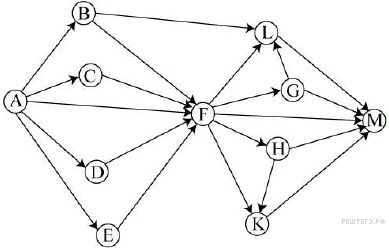 7В системе счисления с некоторым основанием десятичное число 15 записывается в виде 30. Укажите это основание.8В языке запросов поискового сервера для обозначения логической операции «ИЛИ» используется символ «|», а для логической операции «И» — символ «&».В таблице приведены запросы и количество найденных по ним страницнекоторого сегмента сети Интернет. Какое количество страниц (в тыс.) будет найдено по запросуРостов & Орёл & Курск?Считается, что все запросы выполнялись практически одновременно, так что набор страниц, содержащих все искомые слова, не изменялся за время выполнения запросов.9Ниже представлен записанный на разных языках программирования фрагмент одной и той же программы. В программе описан одномерный целочисленный массив A, в представленном фрагменте программы обрабатываются элементы массива с индексами от 1 до 10. В начале выполнения этого фрагмента в массиве находились числа 1, 11, 22, 33, 44, 55, 66, 77, 88, 99, т. е. A[1]=1, A[2]=11 и т.д. Чему будет равно значение переменной s после выполнения данного фрагмента?10Напишите в ответе наименьшее значение входной переменной k, при котором программа выдаёт тот же ответ, что и при входном значении k = 10. XYZF111111011011НазначениеУстройство1. Устройство вводаа) монитор2. Устройства выводаб) принтерв) дискетаг) сканерд) дигитайзер1. Символы, используемые в операторе присваиванияа) :2.Самый последний символ в тексте программыб) )3. Символ, который используется для разделения слов в тексте программыв)=4. Символы, которые используются в арифметических выражениях для изменения порядка действий.д) (г) .